В соответствии со статьей 17 Федерального закона от 5 апреля 2013 года № 44-ФЗ «О контрактной системе в сфере закупок товаров, работ, услуг для обеспечения государственных и муниципальных нужд», постановлением Правительства Российской Федерации от 21.11.2013 № 1043 «О требованиях к формированию, утверждению и ведению планов закупок товаров, работ, услуг для обеспечения нужд субъекта Российской Федерации и муниципальных нужд, а также требованиях к форме планов закупок товаров, работ, услуг», заключением комитета по государственно-правовым вопросам от 19.03.2015 №26-440ПОСТАНОВЛЯЮ:Постановление «Об утверждении  требований к формированию,утверждению и ведению планов закупок товаров, работ, услуг для обеспечения муниципальных нужд муниципального образования Могочинского сельского поселения» от 15.12.2014г. № 212 признать утратившим силу.Утвердить:1) порядок формирования, утверждения и ведения планов закупок товаров, работ, услуг для обеспечения муниципальных нужд муниципального образования Могочинское сельское поселение согласно приложению № 1 к настоящему постановлению;         3. Настоящее постановление вступает в силу с 1 января 2016 года.         4. Контроль  за исполнением настоящего постановления возложить на ведущего специалиста, финансиста-экономиста Алистратову М.С.Глава Могочинскогосельского поселения                                               А.В.ДетлуковаМ.С.Алистратова(838256)33-3-55Приложение № 1 Утверждено постановлением Администрации Могочинскогосельского поселения                                                                                                         от 07 мая  2015г. № 51Порядок формирования, утверждения и ведения планов закупок товаров, работ, услуг для обеспечения муниципальных нужд муниципального образования Могочинское сельское поселение1. Настоящий Порядок формирования, утверждения и ведения планов закупок товаров, работ, услуг для обеспечения муниципальных нужд муниципального образования Могочинское сельское поселение (далее – Порядок) устанавливает требования к формированию, утверждению и ведению планов закупок товаров, работ, услуг для обеспечения муниципальных нужд муниципального образования Могочинское сельское поселение (далее – планы закупок) в соответствии с Федеральным законом от 5 апреля 2013 года № 44-ФЗ «О контрактной системе в сфере закупок товаров, работ, услуг для обеспечения государственных и муниципальных нужд» (далее – Закон о контрактной системе).2. Формирование, утверждение и ведение планов закупок осуществляется в соответствии с Законом о контрактной системе и настоящим Порядком.3. Основные понятия, используемые в настоящем Порядке, применяются в том же значении, что и в Законе о контрактной системе.4. Планы закупок формируются в виде единого документа согласно требованиям к форме планов закупок товаров, работ, услуг, утвержденным постановлением Правительства Российской Федерации от 21.11.2013 № 1043 «О требованиях к формированию, утверждению и ведению планов закупок товаров, работ, услуг для обеспечения нужд субъекта Российской Федерации и муниципальных нужд, а также требованиях к форме планов закупок товаров, работ, услуг».5. Планы закупок утверждаются в течение 10 рабочих дней:1) муниципальными заказчиками, действующими от имени муниципального образования (далее - муниципальные заказчики) – со дня доведения до соответствующего муниципального заказчика объема прав в денежном выражении на принятие и (или) исполнение обязательств в соответствии с бюджетным законодательством Российской Федерации;2) бюджетными учреждениями, созданными муниципальным образованием, за исключением закупок, осуществляемых в соответствии с частями 2 и 6 статьи 15 Закона о контрактной системе, – со дня утверждения планов финансово-хозяйственной деятельности соответствующего бюджетного учреждения;3) автономными учреждениями, созданными муниципальным образованием, муниципальными унитарными предприятиями в случае, предусмотренном частью 4 статьи 15 Закона о контрактной системе, – со дня заключения соглашений о предоставлении субсидий на осуществление капитальных вложений в объекты капитального строительства муниципальной собственности Могочинского сельского поселения или приобретение объектов недвижимого имущества в муниципальную собственность Могочинского сельского поселения (далее – субсидии на осуществление капитальных вложений). При этом в план закупок включаются только закупки, которые планируется осуществлять за счет субсидий на осуществление капитальных вложений;4) бюджетными и автономными учреждениями, созданными муниципальным образованием, муниципальными унитарными предприятиями, осуществляющими закупки в рамках переданных им муниципальными заказчиками полномочий, в случаях, предусмотренных частью 6 статьи 15 Закона о контрактной системе, – со дня доведения на соответствующий лицевой счет по переданным полномочиям объема прав в денежном выражении на принятие и (или) исполнение обязательств в соответствии с бюджетным законодательством Российской Федерации.6. Планы закупок формируются лицами, указанными в пункте 5 настоящего Порядка, на очередной финансовый год и плановый период, в следующие сроки:1) муниципальные заказчики в сроки, установленные главными распорядителями средств местного бюджета (далее – главные распорядители):а) но не позднее 1 августа текущего года формируют планы закупок и представляют их главным распорядителям для формирования на их основании в соответствии с бюджетным законодательством Российской Федерации обоснований бюджетных ассигнований на осуществление закупок;б) корректируют по согласованию с главными распорядителями планы закупок в процессе составления проектов бюджетных смет и представления главными распорядителями при составлении проекта решения о бюджете обоснований бюджетных ассигнований на осуществление закупок в соответствии с бюджетным законодательством Российской Федерации;в) уточняют сформированные планы закупок, после их уточнения и доведения до муниципального заказчика объема прав в денежном выражении на принятие и (или) исполнение обязательств в соответствии с бюджетным законодательством Российской Федерации утверждают в сроки, установленные пунктом 5 настоящего Порядка, сформированные планы закупок и уведомляют об этом главного распорядителя;2) учреждения, указанные в подпункте 2) пункта 5 настоящего Порядка, в сроки, установленные органами, осуществляющими функции и полномочия их учредителя:а) но не позднее 1 августа текущего года формируют планы закупок при планировании в соответствии с законодательством Российской Федерации их финансово-хозяйственной деятельности и представляют их органам, осуществляющим функции и полномочия их учредителя, для учета при формировании обоснований бюджетных ассигнований в соответствии с бюджетным законодательством Российской Федерации;б) корректируют по согласованию с органами, осуществляющими функции и полномочия их учредителя, планы закупок в процессе составления проектов планов их финансово-хозяйственной деятельности и представления в соответствии с бюджетным законодательством Российской Федерации обоснований бюджетных ассигнований;в) уточняют планы закупок, после их уточнения и утверждения планов финансово-хозяйственной деятельности утверждают в сроки, установленные пунктом 5 настоящего Порядка, сформированные планы закупок и уведомляют об этом орган, осуществляющий функции и полномочия их учредителя;3) юридические лица, указанные в подпункте 3) пункта 5 настоящего Порядка:а) формируют планы закупок в сроки, установленные главными распорядителями, но не позднее 10 рабочих дней со дня принятия решений о предоставлении субсидий на осуществление капитальных вложений;б) уточняют планы закупок, после их уточнения и заключения соглашений о предоставлении субсидий на осуществление капитальных вложений утверждают в сроки, установленные пунктом 5 настоящего Порядка, планы закупок;4) юридические лица, указанные в подпункте 4) пункта 5 настоящего Порядка:а) формируют планы закупок в сроки, установленные главными распорядителями, но не позднее 10 рабочих дней со дня принятия решений о подготовке и реализации бюджетных инвестиций в объекты капитального строительства муниципальной собственности Могочинского сельского поселения или приобретении объектов недвижимого имущества в муниципальную собственность Могочинского сельского поселения;б) уточняют планы закупок, после их уточнения и доведения на соответствующий лицевой счет по переданным полномочиям объема прав в денежном выражении на принятие и (или) исполнение обязательств в соответствии с бюджетным законодательством Российской Федерации утверждают в сроки, установленные пунктом 5 настоящего Порядка, планы закупок.7. Планы закупок на очередной финансовый год и плановый период разрабатываются путем изменения параметров очередного года и первого года планового периода утвержденного плана закупок и добавления к ним параметров второго года планового периода.8. Лица, указанные в пункте 5 настоящего Порядка, ведут планы закупок в соответствии с положениями Закона о контрактной системе и настоящего Порядка. Основаниями для внесения изменений в утвержденные планы закупок являются:1) приведение планов закупок в соответствие с утвержденными изменениями целей осуществления закупок, определенных с учетом положений статьи 13 Закона о контрактной системе и установленных в соответствии со статьей 19 Закона о контрактной системе требований к закупаемым товарам, работам, услугам (в том числе предельной цены товаров, работ, услуг) и (или) нормативных затрат на обеспечение функций Могочинского сельского поселения и подведомственных им казенных учреждений;2) приведение планов закупок в соответствие с муниципальными правовыми актами о внесении изменений в муниципальные правовые акты о местных бюджетах на текущий финансовый год и плановый период;3) реализация федеральных законов, решений, поручений, указаний Президента Российской Федерации, решений, поручений Правительства Российской Федерации, законов Томской области, решений, поручений Администрации Томской области, Губернатора Томской области, муниципальных правовых актов Могочинского сельского поселения, которые приняты после утверждения планов закупок и не приводят к изменению объема бюджетных ассигнований, утвержденных решением о бюджете;4) реализация решения, принятого муниципальным заказчиком или юридическим лицом по итогам обязательного общественного обсуждения закупок;5) использование в соответствии с законодательством Российской Федерации экономии, полученной при осуществлении закупки;6) выдача предписания органами контроля, определенными статьей 99 Закона о контрактной системе, в том числе об аннулировании процедуры определения поставщиков (подрядчиков, исполнителей);7) возникновения обстоятельств, предвидеть которые на дату утверждения плана закупок было невозможно.9. В планы закупок включается информация о закупках, извещение об осуществлении которых планируется разместить либо приглашение принять участие в определении поставщика (подрядчика, исполнителя) которых планируется направить в установленных Законом о контрактной системе случаях в очередном финансовом году и (или) плановом периоде, а также информация о закупках у единственного поставщика (подрядчика, исполнителя), контракты с которым планируются к заключению в течение указанного периода.10. Формирование, утверждение и ведение планов закупок юридическими лицами, указанными в подпункте 4) пункта 5 настоящего Порядка, осуществляются от лица соответствующих муниципальных органов Могочинского сельского поселения, передавших этим лицам полномочия муниципального заказчика.11. Утвержденные планы закупок подлежат размещению в единой информационной системе в сфере закупок, а до ввода ее в эксплуатацию - на официальном сайте Российской Федерации в информационно-телекоммуникационной сети «Интернет» для размещения информации о размещении заказов на поставки товаров, выполнение работ, оказание услуг (www.zakupki.gov.ru) в течение трех рабочих дней со дня утверждения или изменения таких планов, за исключением сведений, составляющих государственную тайну.ТОМСКАЯ ОБЛАСТЬМОЛЧАНОВСКИЙ РАЙОНАДМИНИСТРАЦИЯ МОГОЧИНСКОГО СЕЛЬСКОГО ПОСЕЛЕНИЯПОСТАНОВЛЕНИЕ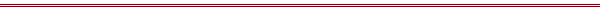 ТОМСКАЯ ОБЛАСТЬМОЛЧАНОВСКИЙ РАЙОНАДМИНИСТРАЦИЯ МОГОЧИНСКОГО СЕЛЬСКОГО ПОСЕЛЕНИЯПОСТАНОВЛЕНИЕ          07  мая  2015г.                                                                                         № 51с. Могочино          07  мая  2015г.                                                                                         № 51с. МогочиноО порядке формирования, утверждения и ведения планов закупок товаров, работ, услуг для обеспечения муниципальных нужд муниципального образования Могочинское сельское поселение.